2 - ZONES D’ACTIVITES DE LA COMMUNAUTE DE COMMUNES DU PERCHE  ET HAUT-VENDOMOIS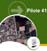 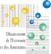 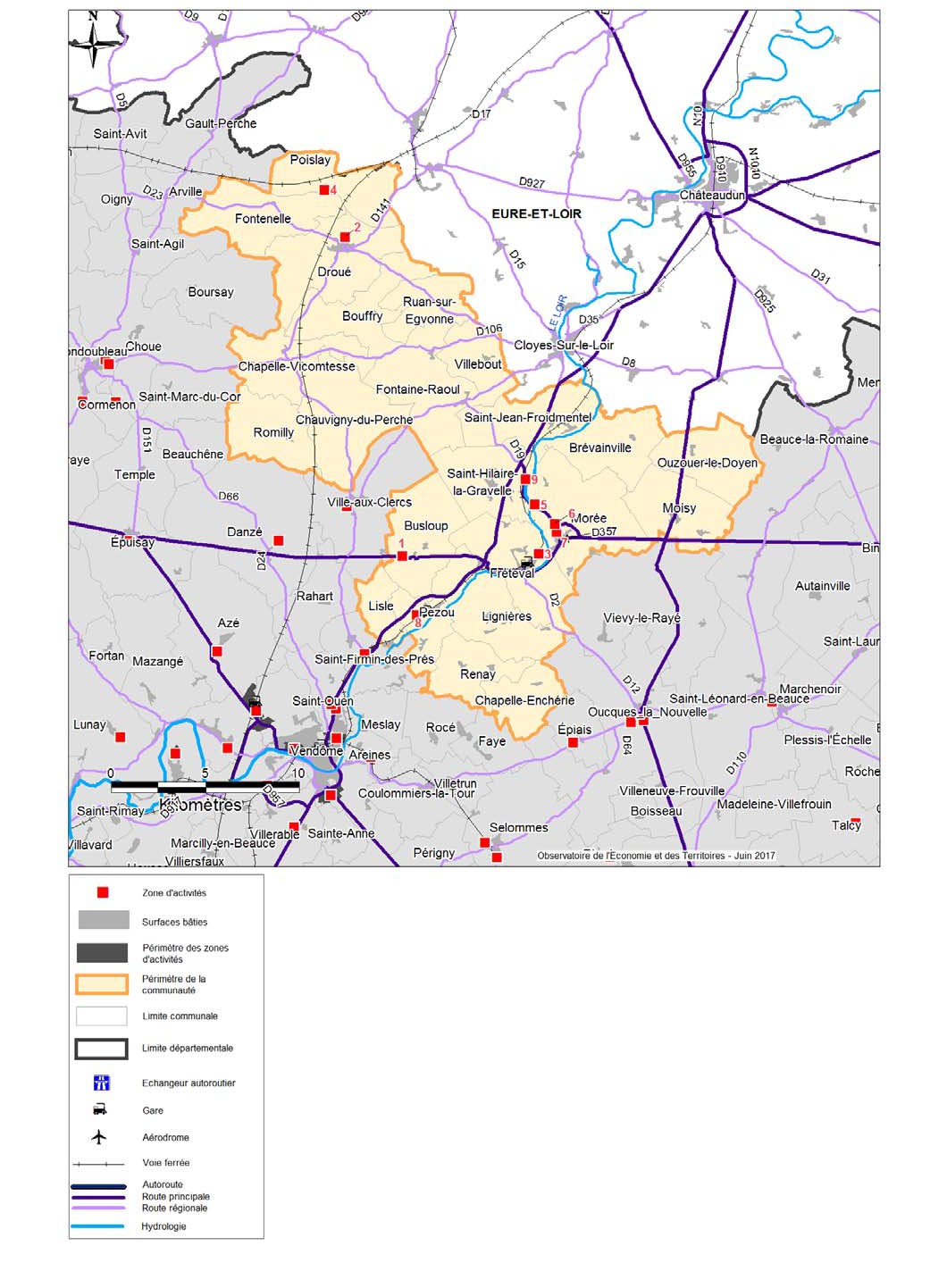 Communauté de communes du Perche et Haut-VendômoisObservatoire de l'Economie et des Territoires - Informations issues de la plate-forme PILOTE 41 – Juin 20172	Année decréationPropriétaireEntreprises Nbre   Effectifs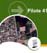 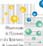 Communauté de communes du Perche et Haut-Vendômois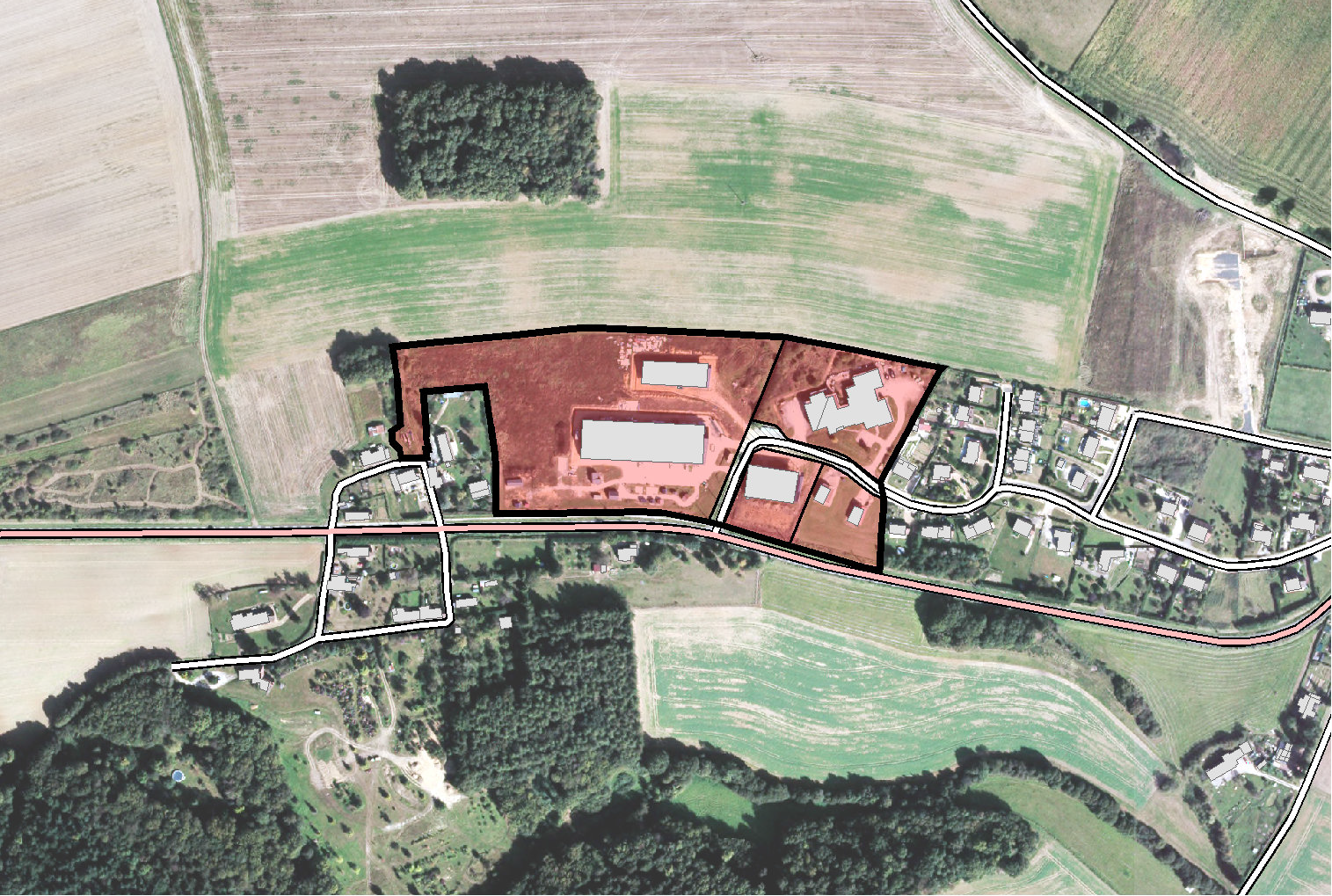 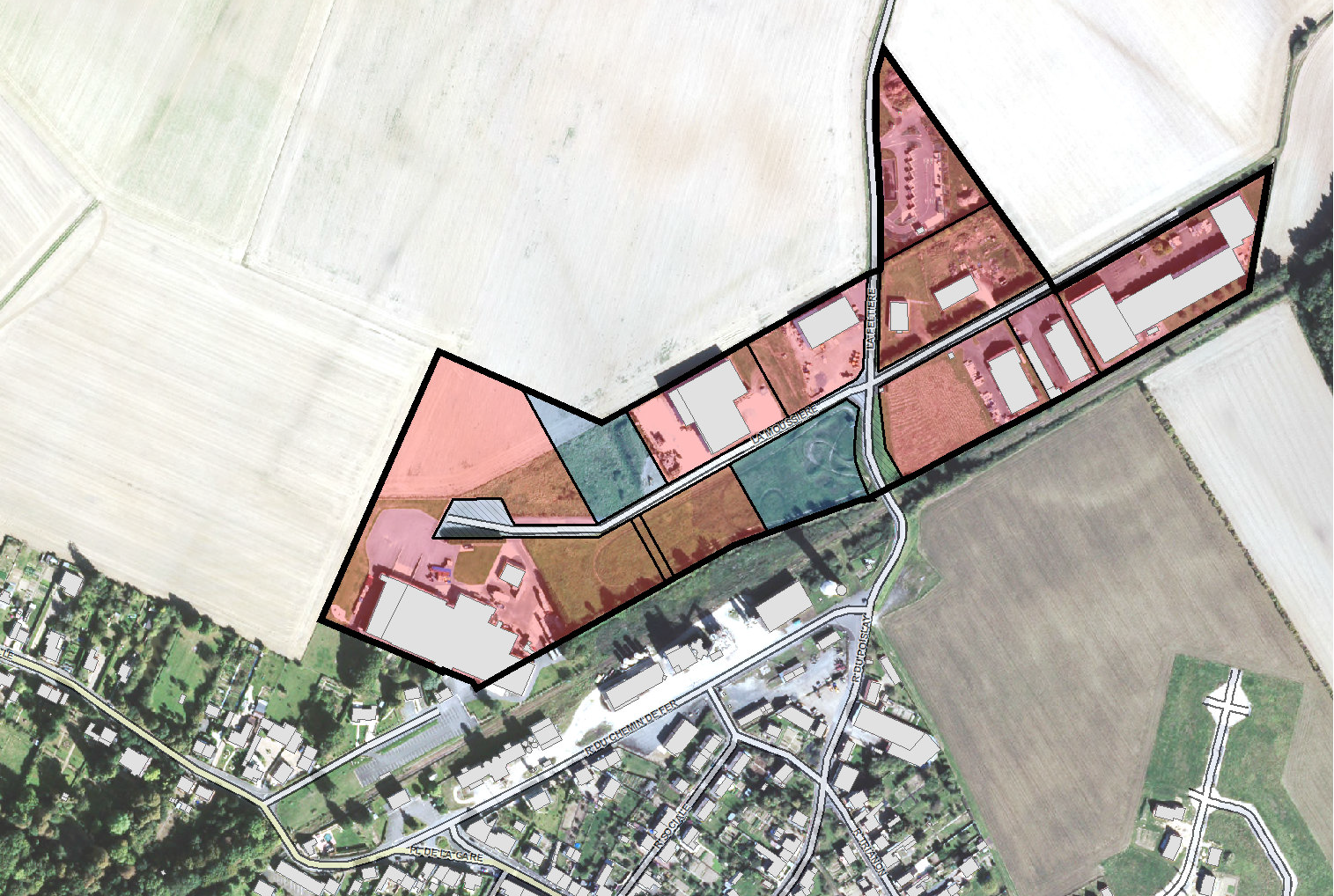 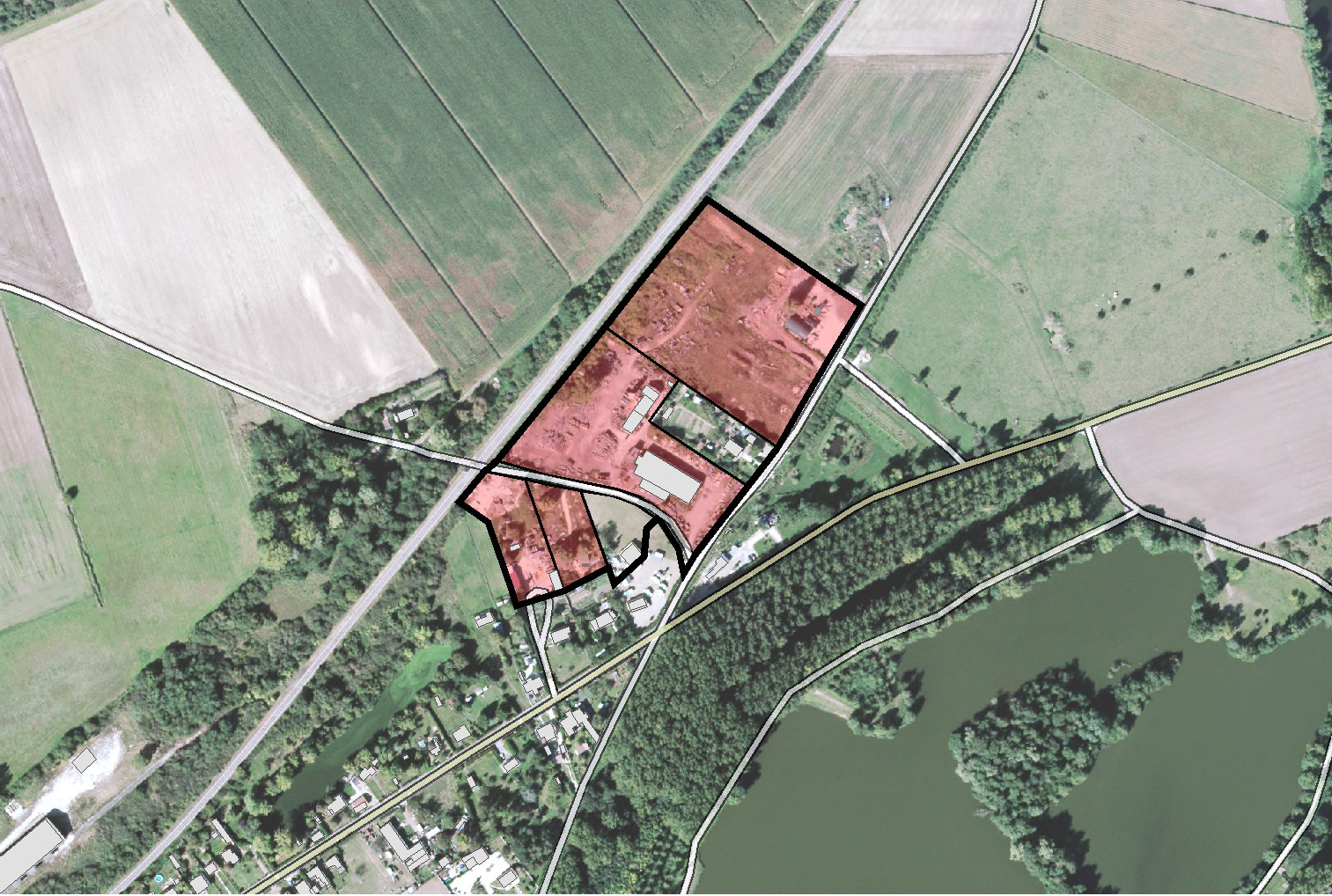 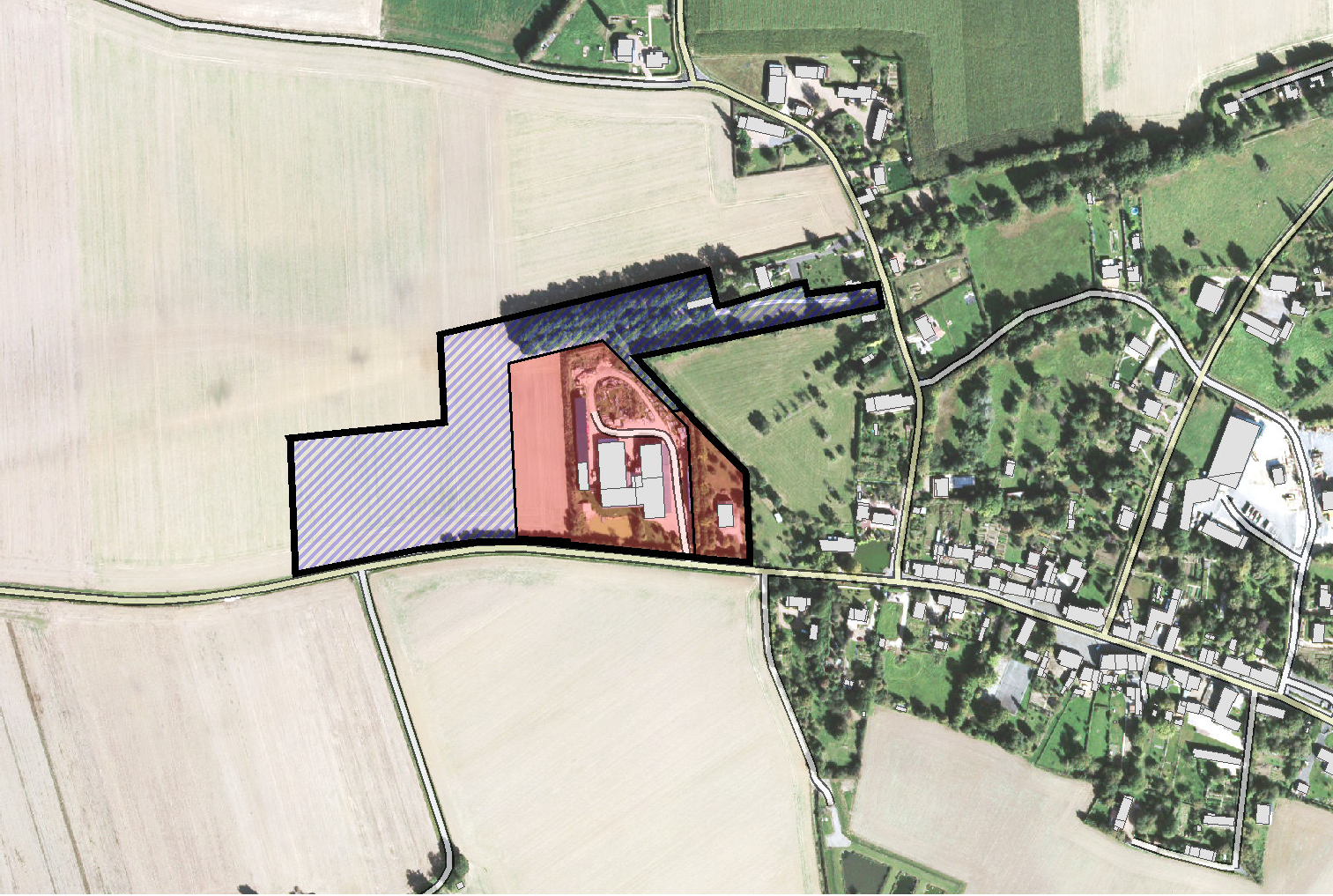 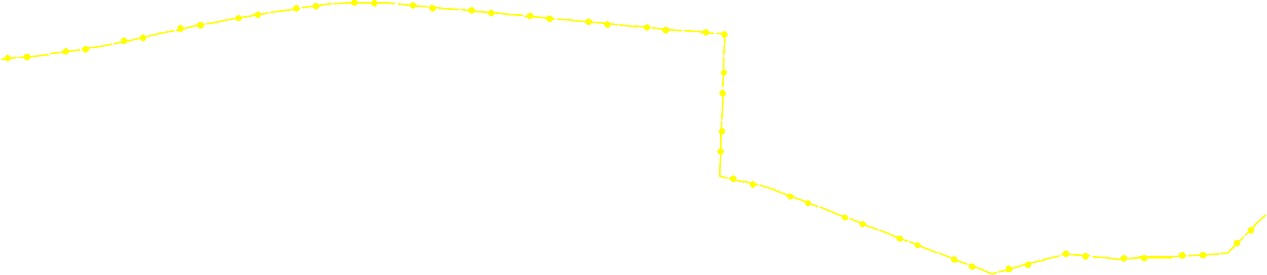 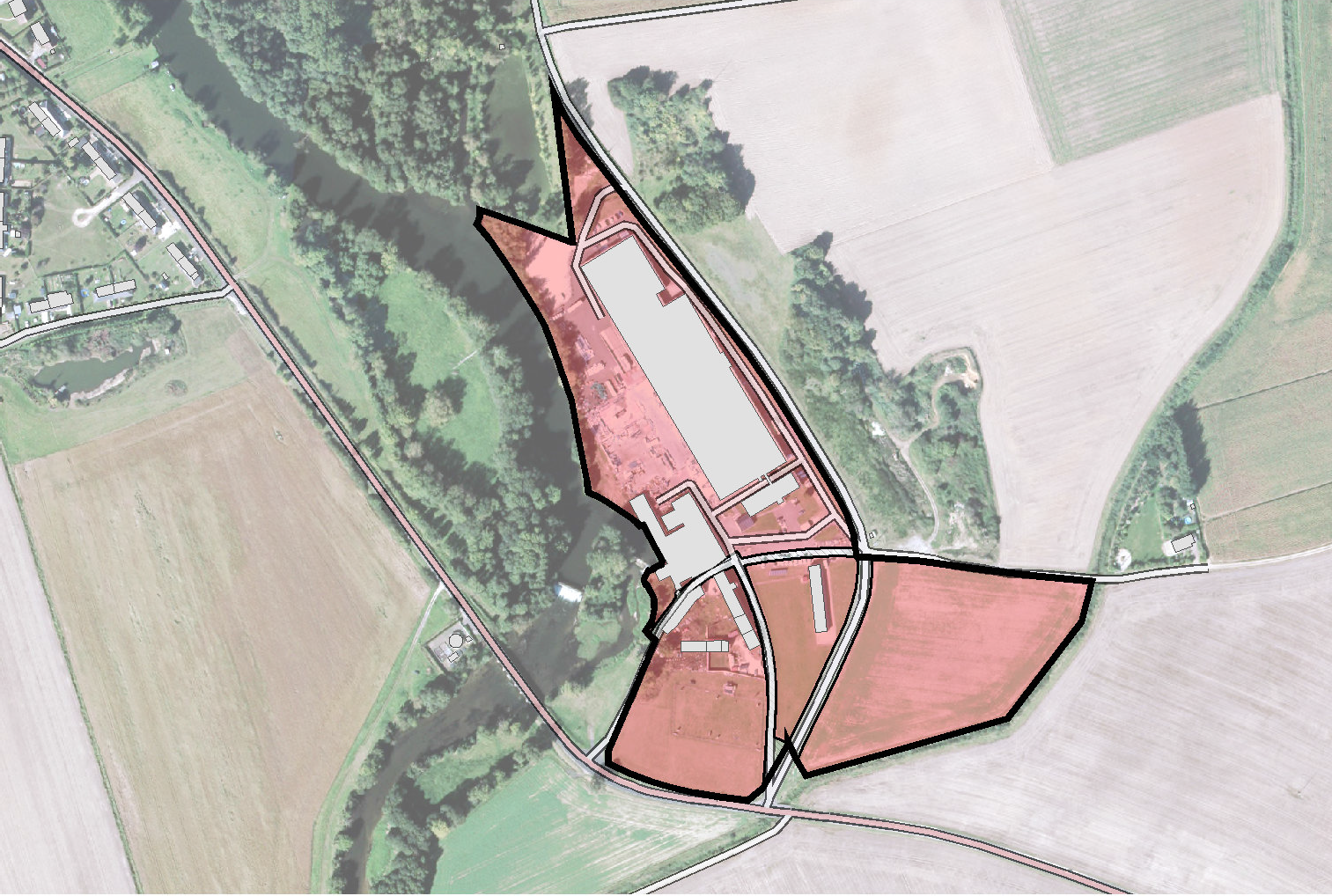 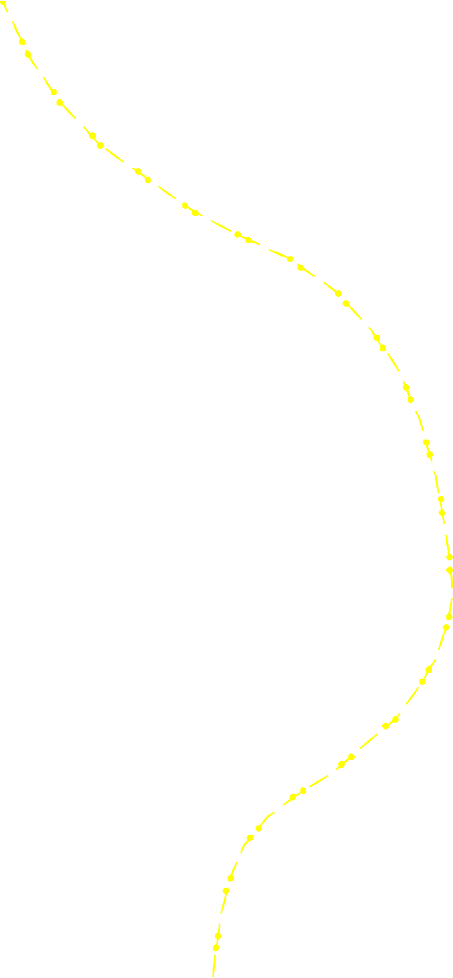 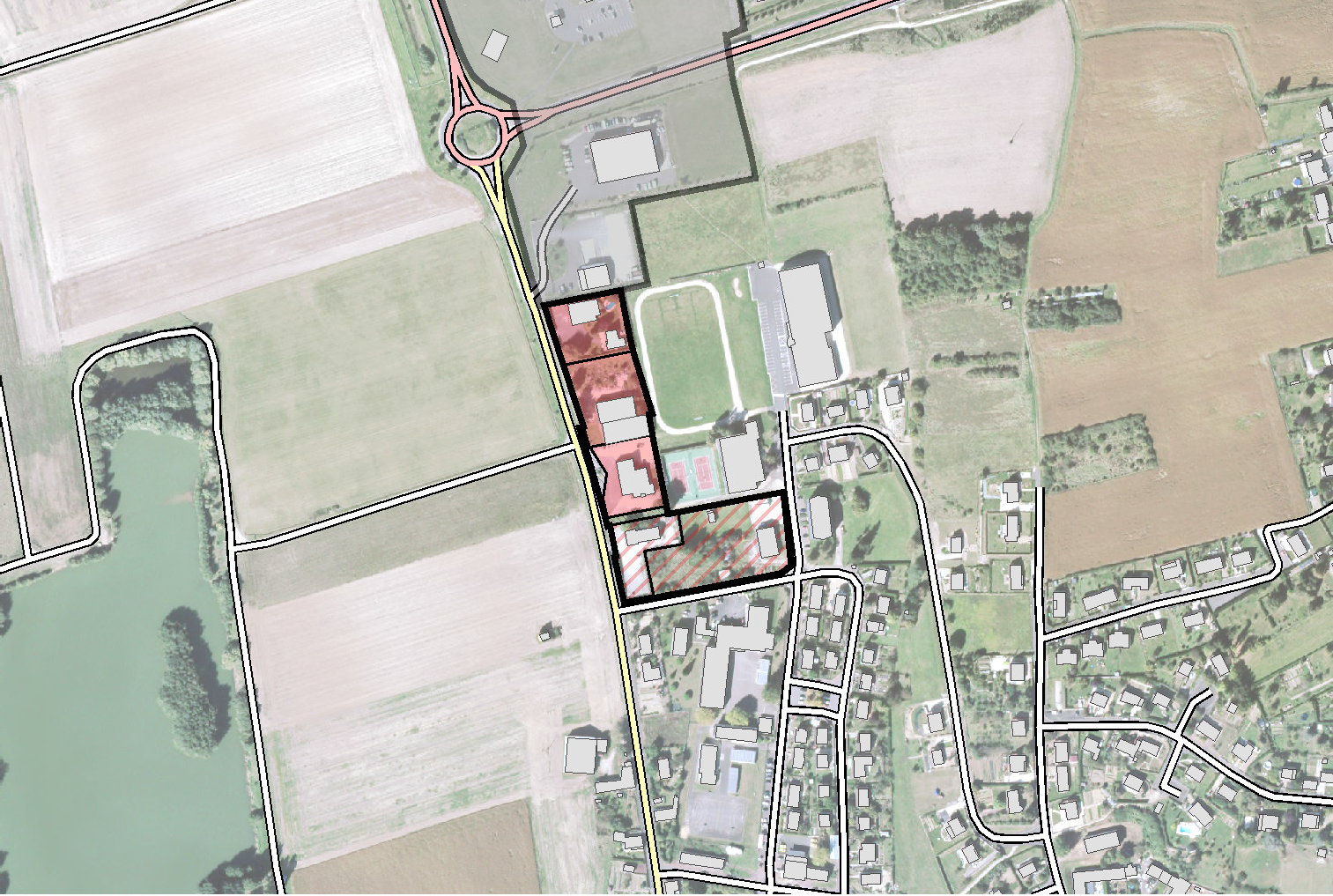 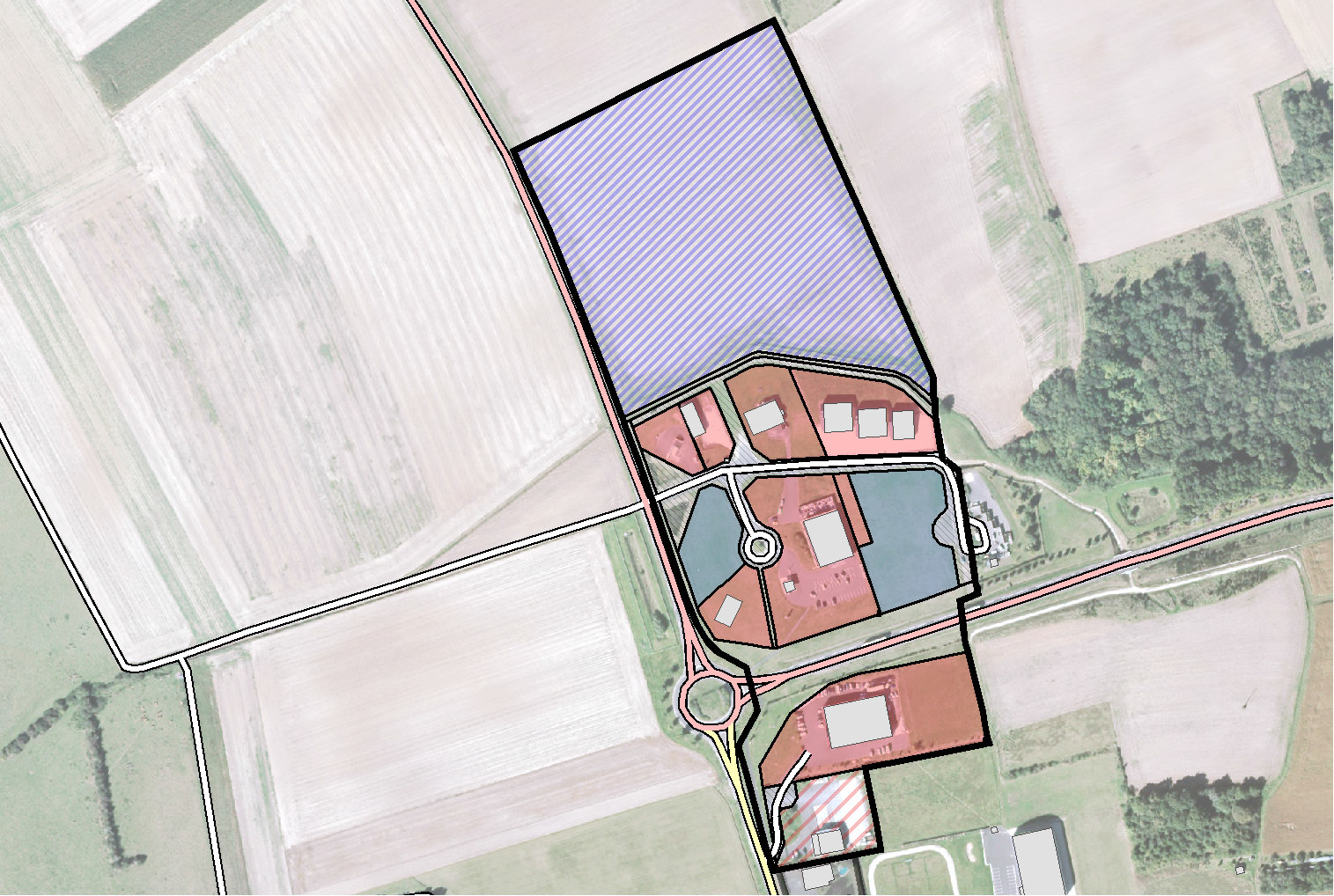 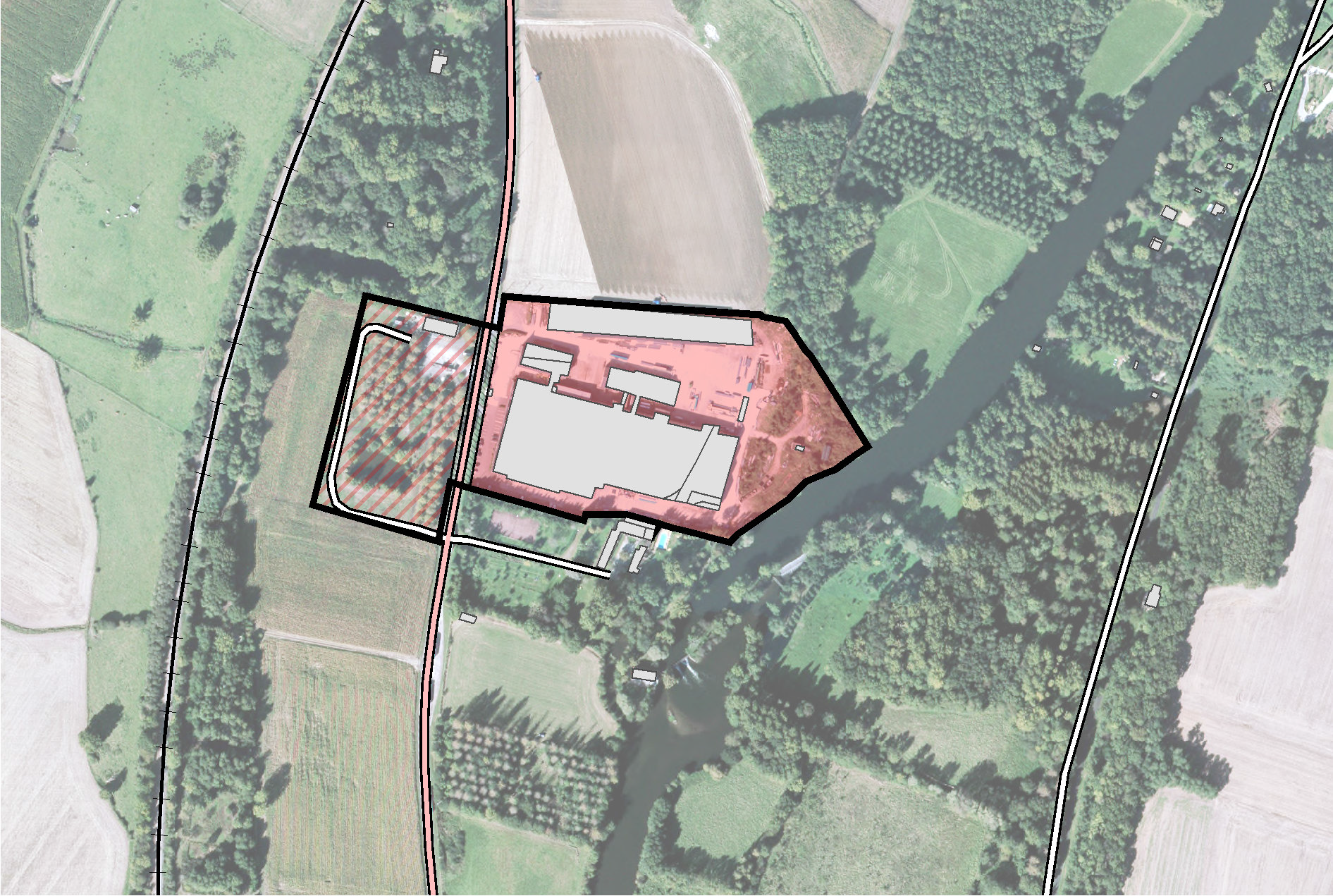 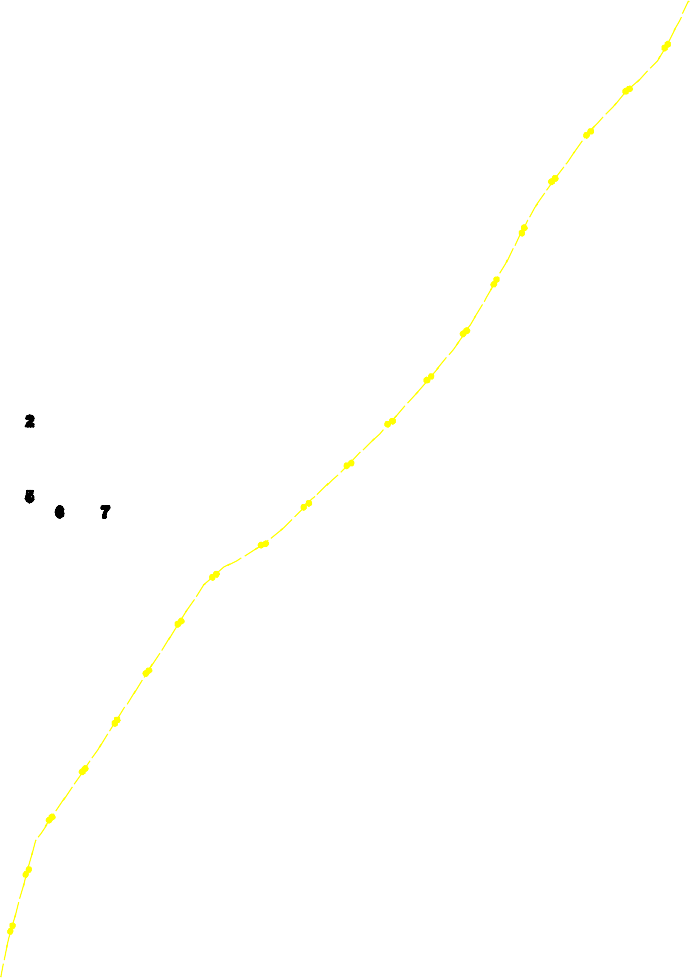 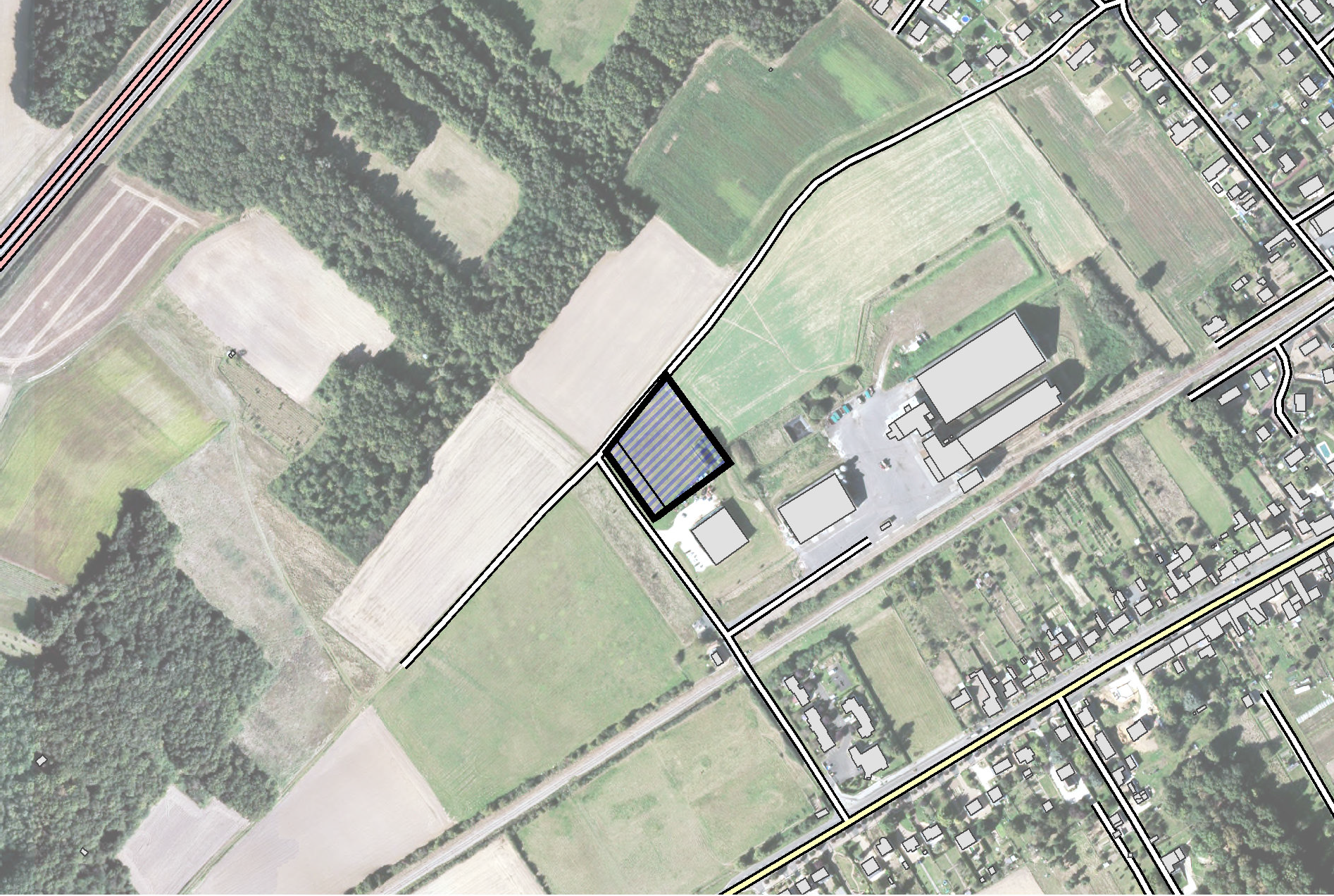 > 2.1Zone ArtisanaleBusloup> 2.2ZA La MoussièreDroué> 2.3ZA VillezFréteval> 2.4Zone ArtisanaleLe Poislay> 2.5ZI de VilleprovertMorée> 2.6> 2.7Zone Le Parc de la VarenneZA du BourgMoréeMorée> 2.8Zone de PezouPezou> 2.9Zone ArtisanaleSaint-Hilaire-la-Gravelle> 2.1Zone Artisanale1965Propriétaire : La commune Aménageur : La commune Gestionnaire : La commune552> 2.2ZA La Moussière1984Propriétaire : CC Perche et Haut-Vendômois Aménageur : CC Perche et Haut-Vendômois Gestionnaire : CC Perche et Haut-Vendômois11248> 2.3ZA VillezGestionnaire : La commune411> 2.4Zone Artisanale1995Propriétaire : La commune Aménageur : La commune Gestionnaire : La commune26> 2.5ZI de Villeprovert1978Aménageur : La commune Gestionnaire : La commune9158> 2.6Zone Le Parc de la Varenne2001Propriétaire : CC Perche et Haut-Vendômois Aménageur : CC Perche et Haut-Vendômois Gestionnaire : CC Perche et Haut-Vendômois925> 2.7ZA du Bourg1978Propriétaire : La commune Gestionnaire : La commune34> 2.8Zone de Pezou2014Propriétaire : Commune de Pezou Aménageur : La commune Gestionnaire : La commune0> 2.9Zone Artisanale1965Aménageur : La commune Gestionnaire : La commune788Su rfa ce occu pée :3,7Su rfa ce com m e rcia lisée sa ns a ctiv ité:1,4Su rfa ce libre équ ipée :0,0Su rfa ce libre non équ ipée :0,0Su rfa ce zone v e rte :0,0Infra stru ctu re s :0,2SURFACE TOTALE DE LA Z ON E :5,2d ontsu rfa ce rése rv ée :0,0–––––––––––––––––––––––––––––––Proje t(e xte nsion ou créa tion) :0,0